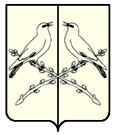 АДМИНИСТРАЦИЯ ОРЛОВСКОГО СЕЛЬСКОГО ПОСЕЛЕНИЯТАЛОВСКОГО МУНИЦИПАЛЬНОГО РАЙОНАВОРОНЕЖСКОЙ ОБЛАСТИПОСТАНОВЛЕНИЕот 15.10.2019 г. № 32с. ОрловкаО внесении изменений в постановление администрации Орловского сельского поселения Таловского муниципального района Воронежской области от 28.05.2019 г. № 20 «О порядке разработки и утверждения административных регламентов предоставления муниципальных услуг»В соответствии со статьей 13 Федерального закона от 27.07.2010 года № 210–ФЗ «Об организации предоставления государственных и муниципальных услуг»,в целях приведения нормативных правовых актов Орловского сельского поселения Таловского муниципального района Воронежской области в соответствие с действующим законодательством администрация Орловского сельского поселения Таловского муниципального района Воронежской областиПОСТАНОВЛЯЕТ:1. В постановление администрации Орловского сельского поселения Таловского муниципального района Воронежской области от ь28.05.2019 г. № 20 «О порядке разработки и утверждения административных регламентов предоставления муниципальных услуг» внести следующие изменения:1.1. Пункт 6 Порядка разработки и утверждения административных регламентов предоставления муниципальных услуг дополнить абзацем следующего содержания:«С даты размещения в сети Интернет на официальном сайте проект административного регламента должен быть доступен заинтересованным лицам для ознакомления.»;1.2. Пункт 7 Порядка разработки и утверждения административных регламентов предоставления муниципальных услуг дополнить абзацем следующего содержания:«Срок, отведенный для проведения независимой экспертизы, указывается при размещении проекта административного регламента на официальном сайте администрации Орловского сельского поселения Таловского муниципального района Воронежской области в сети Интернет, и не может быть менее пятнадцати дней со дня его размещения.».2. Настоящее постановление вступает в силу с момента официального обнародования.3. Контроль за исполнением настоящего постановления оставляю за собой.Глава Орловского сельского поселенияА.В. Каширина